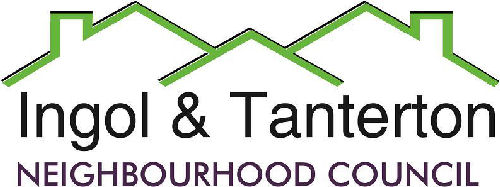 The minutes of the meeting held on Wednesday 17th March 2021 at 7pm.Due to the Covid 19 virus the neighbourhood council held this meeting  remotely by Zoom communication.Present: Cllr T Anderson (chairman), Cllr M Carrig, Cllr N Darby (vice-chairman), Cllr B Ellison, Cllr M Jewell, Cllr D Roskell, Cllr S Zdan-Michajlowicz.Clerk – Gill Mason.Two members of the public.Open forumThe tree roots on the footpath on Bowlingfield are lifting the tarmac and are a hazard.Grass and debris on the edge of the road at Eastway / Tom Benson way has been cleared away, can the same be done on Tanterton Hall Road and Tag Lane.Jeff Scales from Locality presented the survey and discussed the next steps. There can be drop-boxes placed in key locations for paper survey replies as an alternative to the online survey. Jeff will check if the survey works on a mobile phone.26/21 To receive apologies.Cllr Yates and Cllr Potter.27/21 To approve the minutes of the meeting held on Wednesday 17th February 2021. The minutes of the last meeting were approved and will be signed by the chairman at the next physical meeting after the following amendments were made: the opidismount email was added to Open Forum and Bowling Green was changed to Bowlingfield.Proposed by Cllr Darby.Seconded by Cllr Ellison.28/21 To receive declarations of interest.Cllr Darby declared an interest in the planning agenda item as a member of Preston City Council Planning Committee.29/21 To consider the quotes for a defibrillator and resolve to purchase and install the system at the TVC.It was resolved to buy the Hearts of London defibrillator at a cost of £1425.It was resolved that an electrician install the defibrillator up to a cost of £200.Proposed by Cllr Anderson.Seconded by Cllr Jewell.30/21 Finance.ExpenditureIt was resolved that the payments be made.Proposed by Cllr Anderson.Seconded by Cllr Ellison.31/21 To consider the lengthsman’s update.The signs have been cleaned and the bench will be fitted now that the materials have been ordered. The moss on Tanterton Hall Road pavements have been cleared and the debris from the burnt out car has been cleaned up.32/21 To consider planning matters and applications.Application number: 06/2021/0361Application type: Discharge of condition(s)Address: Phases D, E and F / Parcel 2, Ingol Golf and Squash Club, Tanterton Hall Road, Preston, PR2 7BYDescription: Discharge of conditions no.6 (Phasing Scheme For The Residential Development) no.36 (Travel Plan Framework) attached to planning permission 06/2017/0757ITNC object to the discharge of condition No 36 – Travel Plan.In November 2019 ITNC commented on application 06/2019/1032 Reserved matters application (namely scale, appearance, layout and landscaping) for 152no. dwellings and associated infrastructure pursuant to hybrid planning permission 06/2017/0757. See attached document.The Travel Plan submitted in support to 06/2019/1032 is exactly the same one submitted for 06/2021/0361. There has been no update to this report, even though development to the North of Preston has continued with apace.The comments regarding supermarkets have not been updated with the recently opened Aldi and Lidl on Tom Benson Way and Eastway.The applicant has not taken any cognisance of the comments that this Council made in November 2019. Since then, the developer has taken on the land encompassing the lit pavement from Sheraton Park to the junction of Wychnor and Walker Lane, a heavily used route from the Tanterton area to Harris School and Broughton High School.The description of the mini market at Tanterton Village Centre being some 1.2km away is also a mis-description, with it being described as accessible by vehicle only, when there are lit paved footpaths from the entrance of the estate across Tanterton Hall Road and around the playing fields to the mini market and also the Doctor Surgery and Pharmacy at am approximate distance of 400m.This council cannot support the discharge of condition No 36 until these discrepancies/updates have been incorporated within an updated Travel Plan.33/21 Reports from the neighbourhood council working groups:Neighbourhood council review working group.The ITNC has been updated by Locality in Open Forum. Cllr Ellison was added to the working group.ITNC communications working group.The newsletter will be written and printed in May.Outreach to community groups working group.No update.Tanterton shops area improvement working group.It was resolved that the working group complete ten land registry searches on the properties in the area up to a cost of £200.Proposed by Cllr Ellison.Seconded by Cllr Roskell. (4 in favour / 3 against).Planter sponsorship working group.No update.34/21 To consider the arrangement of the temporary monthly meetings.It was resolved that the April and May meetings will take place and then meetings will return to every 6 weeks starting in June.Proposed by Cllr Anderson.Seconded by Cllr Ellison.35/21 To consider and accept Cllr Yates’s resignation.It was resolved that the ITNC accept Cllr Yates’s resignation.Proposed by Cllr Anderson.Seconded by Cllr Ellison36/21 Reports and correspondence.None.37/21 Date and time of meetings.Wednesday 21st April 2021Wednesday 12th May 2021The meeting closed at 9.10pm.Signed ……………………………………………………………………..Date………………………………………..BACSGill Mason – clerkExpenses January £42.68BACSMB LandscapingLengthsman’s hours (basic)March£450.66BACSGill Mason – clerk Wages March£680.73